                                                                         ΔΙΑΓΩΝΙΣΜΑ                                                 ΣΤΗ ΓΕΩΓΡΑΦΙΑ Α  ΤΑΞΗΣ ΤΟΥ      ΓΥΜΝΑΣΙΟΥΟΝΟΜΑ:ΕΠΙΘΕΤΟ:ΗΜΕΡΟΜΗΝΙΑ: ΚΩΔΙΚΟΣ ΑΣΚΗΣΗΣ:                                            ΑΣΚΗΣΗ ΦΩΤΟΚΟΥΙΖ 1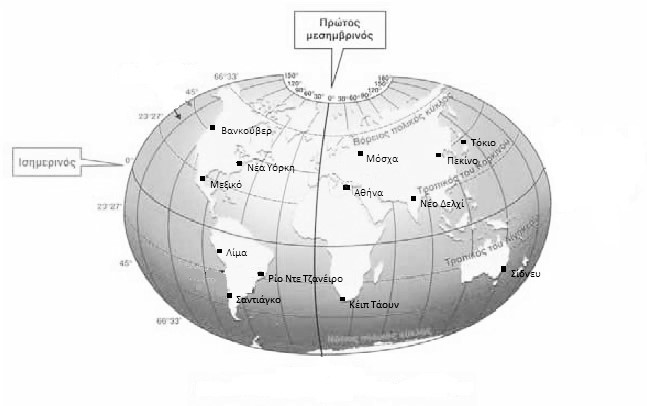 Αντιστοιχίστε τις πόλεις της Στήλης 1 με τις γεωγραφικές συντεταγμένες της Στήλης 2                                       ΑΣΚΗΣΗ ΣΩΣΤΟΥ-ΛΑΘΟΥΣ ΕΡΩΤΗΣΗ 1:  Το υπέδαφος προσφέρει  την απαραίτητη τροφή στουs οργανισμούς που ζουν στη Γη.ΕΡΩΤΗΣΗ 2:  Η μεγαλύτερη μάζα του νερού της υδρόσφαιρας βρίσκεται στους πάγους των πολικών περιοχών (71%).ΕΡΩΤΗΣΗ 3:  Βιόσφαιρα είναι ο χώρος μέσα στον οποίο ζουν, τρέφονται, αναπτύσσονται και αναπαράγονται όλοι οι  ζωντανοί οργανισμοί.ΕΡΩΤΗΣΗ 4:  Τα σύννεφα είναι τμήμα  της υδρόσφαιρας.ΕΡΩΤΗΣΗ 5:  Το έδαφος προσφέρει μια μεγάλη ποικιλία ορυκτών πόρων.                                  ΑΣΚΗΣΗ ΑΝΤΙΣΤΟΙΧΙΣΗΣ                                    ΑΣΚΗΣΗ ΠΟΛΛΑΠΛΗΣ ΕΠΙΛΟΓΗΣ ΕΡΩΤΗΣΗ 1:  Η Τροπόσφαιρα στον Ισημερινό έχει πάχος:ΕΡΩΤΗΣΗ 2:  Το στρώμα του όζοντος βρίσκεται μέσα στην :ΕΡΩΤΗΣΗ 3:  Η ζώνη όπου μπορεί να αναπυχθεί η ζωή μέσα στην ατμόσφαιρα φθάνει μέχρι το ύψος των :ΕΡΩΤΗΣΗ 4:  Το στρώμα αυτό είναι απαραίτητο στις τηλεπικοινωνίες μεγάλων αποστάσεων :ΕΡΩΤΗΣΗ 5:  Τα περισσότερα μετεωρολογικά φαινόμενα ( νέφη, βροχή, χαλάζι ,κεραυνοί ) εκδηλώνονται στην :ΣΤΗΛΗ  1ΣΤΗΛΗ 2AΑθήνα1Γ.Π. 49° Βόρειο   ,    Γ.Μ. 122° ΔυτικόBΣαντιάγκο2Γ.Π. 36° Βόρειο    ,   Γ.Μ. 140° ΑνατολικόCΣίδνευ3Γ.Π. 38° Βόρειο    ,   Γ.Μ. 24° ΑνατολικόDΒανκούβερ4Γ.Π. 33° Νότιο    ,   Γ.Μ. 70° ΔυτικόEΤόκυο5Γ.Π. 34° Νότιο    ,   Γ.Μ. 151° ΑνατολικόΣΤΗΛΗ 1ΣΤΗΛΗ 2ΑΜεγάλη κλίμακα1Γεωφυσικός χάρτης ΕλλάδαςΒΠροσανατολισμός χάρτη21:100.000CΜικρή κλίμακα3Χαρτογραφικά σύμβολαDΥπόμνημα41:8.000EΤίτλος χάρτη5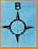 A:    2-3 χιλιόμετραB:    7-8 χιλιόμετραC:   12-13 χιλιόμετραD:   17-18 χιλιόμετραE:   20-21 χιλιόμετραA:    ΤροπόσφαιραB:    ΣτρατόσφαιραC:   ΙονόσφαιραD:    ΘερμόσφαιραE:     ΕξώσφαιραA:   5-8 χιλιόμετραB:   10-13  χιλιόμετραC:   15-18  χιλιόμετραD:   20-23  χιλιόμετραE:   25-28  χιλιόμετραA:    ΤροπόσφαιραB:    ΣτρατόσφαιραC:   ΙονόσφαιραD:    ΘερμόσφαιραE:   ΕξώσφαιραA:    ΤροπόσφαιραB:    ΣτρατόσφαιραC:   ΙονόσφαιραD:    ΘερμόσφαιραE:   Εξώσφαιρα